When Esports Gets Toxic For FemalesEvelyn Tay, a California university student who became a League of Legends Grandmaster yet was plagued by discrimination, quit the Division 1 team and became the esports coordinator for the intramural league. Some companies are making small steps toward better inclusivity, such as Riot Games' Game Changers championship for women and other underrepresented groups, but "[t]here's more of a demand for games to step it up in terms of diversity and character design as more women, queer people, and people of color enter gaming spaces," a former university student says.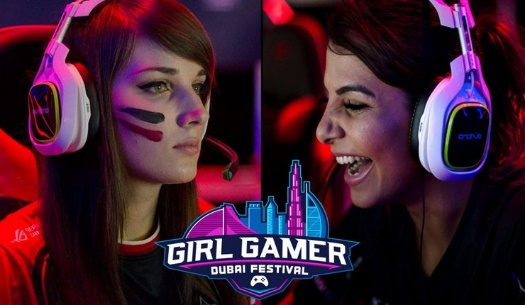 Mustang News (California Polytechnic State University) 1/12/24https://mustangnews.net/the-toxic-side-of-gaming-for-women/Image copyright:https://img.gurugamer.com/resize/740x-/2019/08/29/girlgamer-esports-festival-world-finals-will-be-in-3fa2.jpg